County of FresnoDEPARTMENT OF BEHAVIORAL HEALTHSUSAN L. HOLT DIRECTOR OF BEHAVIORAL HEALTHPUBLIC GUARDIANCEEB TOOM TXOG KEV TXIAV TXIM TXOG TXIAJ NTSIG TSIS ZOOHais Txog Koj Qhov Thov Kho MobName of Person Served	Treating Provider’s NameAddress	AddressCity, State Zip	City, State ZipNtsig Txog:	Cov Kev Pab Cuam Tshwj Xeeb Rau Kev Noj Qab Haus Huv Fab Puas Siab NtswsKoj los sis koj tus neeg sawv cev tau kev tso cai tau thov rau Fresno Khauj Tim Lub Phiaj Xwm Kev Noj Qab Haus Huv Fab Puas Siab Ntsws (Fresno County Mental Health Plan, FCMHP) los txais los sis muab kev pom zoo rau cov kev pab cuam kev noj qab haus huv fab puas siab ntsws. FCMHP tsis tau muab kev pab cuam nyob rau .. Peb cov ntaub ntawv sau tseg qhia tias koj tau thov rau cov kev pab cuam, los sis cov kev pab cuam tau thov sawv cev rau koj nyob rau .Peb thov txim rau qhov qeeb rau kev muab cov kev pab cuam kom raws sij hawm. Peb tab tom ua hauj lwm rau qhov koj thov thiab yuav muab kev teem sij hawm rau koj qhov kev pab cuam kom sai.Koj thov tau kom rov qab txiav txim dua qhov no. Daim ntawv muab xa tuaj nrog "Koj Cov Kev Muaj Cai" muaj lus qhia txoj hauv kev rau koj. Nws los kuj tseem qhia seb koj tuaj yeem mus txais kev pab tau qhov twg rau koj qhov thov kom rov qab txiav txim dua. Qhov no txhais tias kev pab feem cai pab dawb. Koj tau txais kev txhawb nqa kom xa nrog koj tej ntaub ntawv thov kom rov qab txiav txim dua los sis tej ntaub ntawv uas yuav pab tau kom rov qab txiav txim dua. Daim ntawv muab xa tuaj nrog "Koj Cov Kev Muaj Cai" muaj tej lus ceeb toom qhia txog cov sij hawm uas koj yuav tsum coj raws thaum thov rau kom rov qab txiav txim dua.Lub FCMHP tuaj yeem pab tau yog koj muaj lus nug txog daim ntawv ceeb toom no. Rau kev pab, koj yuav hu tau lub FCMHP tau 24 teev rau ib hnub, 7 hnub rau ib lub lim tiam ntawm 1-800-654-3937. Yog koj muaj teeb meem txog kev tham lus los sis kev hnov lus, thov hu 711 kom hu tau rau California Tus Xov Tooj Pab Cuam Tus Tsis Hnov Lus los sis Hais Tsis Tau Lus (California Relay Service), qhov uas qhib muab kev pab 24 teev nyob rau ib hnub, 7 hnub nyob rau ib lub lim tiam.Yog koj xav kom muab daim ntawv ceeb toom no thiab/los sis lwm cov ntaub ntawv los ntawm lub FCMHP hauv lwm hom kev sib txuas lus xws li ntawv luam loj, Ntawv Xuas, los sis tus qauv siv hauv es lev taus niv, los sis yog koj nyiam kom pab nyeem cov ntaub ntawv, thov txuas lus nrog FCMHP los ntawm hu rau 
1-800-654-3937.Yog lub FCMHP tsis pab koj raws koj txoj kev txaus siab thiab/los sis koj xav tau kev pab ntxiv, lub Xeev Lub Chaw Ua Hauj Lwm Saib Xyuas Medi-Cal Kev Saib Xyuas Raug Tswj (State Medi-Cal Managed Care Ombudsman Office) tuaj yeem pab tau koj tej lus nug. Koj tuaj yeem hu tau lawv hnub Monday txog Friday thaum 8 teev sawv ntxov txog 5 teev tsaus ntuj sij hawm PST, tsis suav nrog cov hnub so ntawm 1-888-452-8609.Daim ntawv ceeb toom no tsis muaj feem cuam tshuam rau koj lwm cov kev pab cuam ntawm 
Medi-Cal.Treating Provider’s NameCov ntawv xa tuaj nrog: 	NOABD “Koj Cov Cai”				Cov Kab Txuas Mus Rau Lub Chaw Pab Cuam Txhais Lus	Daim Ntawv Ceeb Toom Tsis Pub Muaj Kev Ntxub Ntxaug 
Rau Tus Neeg Tau TxaisTxiaj NtsigCC:		    	KOJ COV CAI RAWS LI MEDI-CALYog koj xav tau tsab ntawv ceeb toom no thiab/los sis lwm cov ntaub ntawv los ntawm Nroog Fresno Feem Tuav Hauj Lwm Saib Xyuas Kev Noj Qab Haus Huv Rau Fab Kev Puas Hlwb (FCMHP) ua lwm hom ntawv tam kev xaiv rau kev sib txuas lus xws li ua kom tus ntawv loj, Ntawv Xuas, los sis ua hom ntawv fab is lev taus niv, los sis, yog koj xav tau kev pab kev nyeem cov ntaub ntawv no, thov tiv tauj hu rau FCMHP tau ntawm 1-800-654-3937.YOG KOJ TSIS POM ZOO TXOG QHOV KEV TXIAV TXIM RAU KOJ QHOV KEV KHO KEV NOJ QAB HAUS HUV RAU FAB KEV PUAS HLWB LOS SIS KEV TSIS MEEJ PEM VIM LOS NTAWM KEV SIV YEEB TSHUAJ DEJ CAW, KOJ TUAJ YEEM SAU DAIM NTAWV THOV HAIS DUA. KOJ YUAV TSUM SAU DAIM NTAWV THOV HAIS DUA MUS RAU FCMHP.YUAV SAU DAIM NTAWV THOV HAIS DUA LI CASKoj muaj 60 hnub los sau daim ntawv thov hais dua suav txij hnub tau txais daim ntawv "Ceeb Toom ntawm Kev Txiav Txim Txog Qhov Txiaj Ntsig Tsis Zoo".Yog tias koj tseem tab tom tau txais kev kho mob thiab koj xav tau kev kho mob ntxiv, ces koj yuav tsum tau thov hais dua nyob rau sij hawm 10 hnub txij li hnub tsab ntawv no LOS SIS ua ntej hnub FCMHP hais tias cov kev pab cuam yuav raug txiav. Koj yuav tsum hais tias koj xav tau txais kev kho mob mus ntxiv thaum koj sau daim ntawv thov hais dua.Koj tuaj yeem sau daim ntawv thov hais dua hauv xov tooj los sis sau ua ntaub ntawv. Yog koj ua kev thov hais dua hauv xov tooj, koj yuav tsum ua ib tsab ntawv thov hais dua uas kos npe rau. FCMHP yuav muab kev pab dawb rau koj yog koj xav tau kev pab. Kev thov hais dua los ntawm kev hu xov tooj: Tiv tauj rau FCMHP tau 24 teev nyob rau ib hnub, 7 hnub nyob rau ib lim piam uas yog hu xov tooj rau 1-800-654-3937.Los sis, yog hais tias koj muaj teeb meem kev tsis hnov lus los sis hais tau lus zoo, thov hu rau tus naj npawb TYY/TDD 711 txhawm rau kom cuag tau Xeev California Lub Chaw Muab Kev Pab Cuam Raws Kev Thov (California Relay Service).Kev thov hais dua los ntawm kev sau ntaub ntawv: Sau cov ntaub ntawv rau daim foos thov hais dua los sis sau ib tsab ntawv mus rau FCMHP thiab xa mus rau:Fresno County Mental Health PlanP.O.Box 45003Fresno, CA 93718-9886Koj qhov chaw pab cuam kho mob yuav muaj cov foos thov hais dua. FCMHP kuj tuaj yeem xa ib daim foos tuaj rau koj.Tej zaum koj tus kheej yuav yog tus sau daim ntawv thov hais dua. Los sis, koj tuaj yeem hais ib tug kwv tij, phooj ywg, kws pab tswv yim, kws kho mob, los sis kws lij choj pab koj sau daim ntawv thov hais dua. Tus neeg no hu ua "tus neeg sawv cev uas tau txais kev tso cai". Koj tuaj yeem xa ib qho ntaub ntawv twg uas koj xav kom FCMHP los mus tshuaj xyuas. Koj qhov kev thov hais dua yuav raug tshuaj xyuas los ntawm qhov chaw muab kev pab cuam kho mob sib txawv uas tsis yog tus neeg uas muab kev txiav txim thawj zaug. FCMHP muaj sij hawm 30 hnub los teb rau koj. Thaum lub sij hawm ntawd, koj yuav tau txais ib tsab ntawv "Daim Ntawv Ceeb Toom txog Kev Txiav Txim Rau Kev Thov Hais Dua." Tsab ntawv no yuav qhia rau koj txog qhov FCMHP tau txiav txim siab. Yog koj tsis tau txais ib tsab ntawv ntawm FCMHP qhov kev txiav txim siab rau sij hawm 30 hnub, koj tuaj yeem thov mus rau “Kev Taug Xyuas Los Ntawm Lub Lav (State Hearing)” thiab ib tug kws txiav txim plaub ntug yuav los tshuaj xyuas koj qhov teeb meem. Thov nyeem cov lus qhia hauv qab no txog txoj hauv kev yuav thov Kev Taug Xyuas Los Ntawm Lub Lav (State Hearing).KEV THOV HAIS DUA KOM SAI SAIYog koj xav tias kev tos ntev txog 30 hnub yuav ua rau koj mob loj, tej zaum koj yuav tau txais lo lus teb nyob rau hauv sij hawm 72 teev. Thaum lub sij hawm sau koj daim ntawv thov hais dua, koj yuav tsum hais tias vim li cas qhov nyob tos ntawd yuav ua rau koj muaj mob loj. Saib kom meej tias koj thov  rau “kev thov hais dua kom sai sai.”KEV TAUG XYUAS LOS NTAWM LUB LAV (STATE HEARING)Yog koj twb sau daim ntawv thov hais dua thiab twb tau txais “Daim Ntawv Ceeb Toom Txog Kev Txiav Txim Rau Kev Thov Hais Dua” lawm uas yog yeej qhia rau koj tias FCMHP yuav tsis muab cov kev pab cuam lawm, los sis koj yeej tsis tau txais tsab ntawv qhia txog qhov kev txiav txim thiab nws dhau sij hawm 30 hnub lawm, koj tuaj yeem thov mus rau “Kev Taug Xyuas Los Ntawm Lub Lav (State Hearing)” thiab ib tug kws txiav txim plaub ntug yuav los tshuaj xyuas koj qhov teeb meem. Koj tsis tas yuav them cov nqi rau qhov Kev Taug Xyuas Los Ntawm Lub Lav (State Hearing).Koj yuav tsum thov Kev Taug Xyuas Los Ntawm Lub Lav (State Hearing) rau hauv lub sij hawm 120 hnub txij hnub txais “Daim Ntawv Ceeb Toom Txog Kev Txiav Txim Rau Kev Thov Hais Dua”. Cov Kev Hloov Pauv Ib Ncua Rau Cov Sij Hawm Teev Tseg Ntawm Kev Thov Kev Taug Xyuas Kom Muaj Kev Ncaj Ncees Los Ntawm Lub LavYog hnub kawg hauv 120 hnub tshwm sim nyob rau ncua sij hawm Lub Peb Hlis Ntuj Tim 1, 2020, mus txog ntua rau hnub kawg ntawm qhov kev txwv kev muaj xwm ceev tswj kev noj qab haus huv rau pej xeem ntawm tus Kab Mob Khaus Viv-19 (COVID-19), tam sim no koj tau txais kev tso cai txuas tau 120 hnub ntxiv txhawm rau Kev Taug Xyuas Los Ntawm Lub Lav (State Hearing) (piv txwv, thawj qhov sij hawm teev cia 120 hnub ntxiv rau 120 hnub muab ntxiv, tag nrho yog 240 hnub).Koj tuaj yeem thov Kev Taug Xyuas Los Ntawm Lub Lav los ntawm kev hu xov tooj, xa hauv fab is lev taus niv, los sis sau ntaub ntawv:Hu xov tooj: Hu rau 1-800-952-5253.Yog koj hais tsis tau lus los sis tsis hnov lus zoo, koj tuaj yeem hu rau tus xov tooj TTY/TDD 1-800-952-8349. Xa Fab Is Lev Taus Niv: Tej zaum koj tuaj yeem thov tau Kev Kev Taug Xyuas Los Ntawm Lub Lav (State Hearing) hauv online. Thov mus saib Xeev California Feem Tuav Hauj Lwm Muab Kev Pab Cuam Fab Sim Neej lub vas sab txhawm rau ua kom tiav daim foos is lev taus niv: https://secure.dss.cahwnet.gov/shd/pubintake/cdss-request.aspxKev Sau Ntawv: Sau rau daim foos thov Kev Taug Xyuas Taug Xyuas Los Ntawm Lub Lav (State Hearing) los sis xa tsab ntawv mus rau:  	California Department of Social Services	State Hearings DivisionP.O.Box 944243, Mail Station 9-17-37	Sacramento, CA 94244-2430Nco ntsoov sau koj lub npe, qhov chaw nyob, nab npawb xov tooj, Hnub Yug, thiab lub laj thawj uas koj xav tau Kev Taug Xyuas Los Ntawm Lub Lav (State Hearing). Yog ib tug neeg tab tom pab koj thov Kev Taug Xyuas Los Ntawm Lub Lav (State Hearing), tso lawv lub npe, qhov chaw nyob, thiab tus nab npawb xov tooj rau daim ntawv foos no lossis sau rau hauv tsab ntawv no.Yog koj xav tau ib tug kws txhais lus, thov qhia koj hom lus rau peb.Koj tsis tas yuav them cov nqi rau tus kws txhais lus.Peb yuav nrhiav ib tug kws txhais lus rau koj.Tom qab koj thov Kev Taug Xyuas Los Ntawm Lub Lav (State Hearing), nws yuav siv sij hawm ntev txog 90 hnub los txiav txim koj qhov teeb meem thiab thiaj li mam xa lo lus teb tuaj rau koj tau. Yog koj xav tias kev tos ntev li ntawd yuav ua rau koj mob loj, tej zaum lawv yuav teb tuaj rau koj rau hauv lub sij hawm 3 hnub ua hauj lwm. Tej zaum koj yuav thov koj tus kws muab kev kho mob los sis FCMHP kom ua ib daim ntawv rau koj los sis koj tuaj yeem sau los ntawm koj tus kheej. Yuav tsum piav qhia rau hauv tsab ntawv no tias qhov koj tos ntev txog 90 hnub mam raug txiav txim yuav ua kev puas tsuaj loj rau koj lub neej txoj sia, kev noj qab haus huv ntawm koj, los sis ua rau koj tsis muaj peev xwm mus ua hauj lwm tau, tuav txoj hauj lwm tau, los sis rov qab ua hauj lwm tau. Ces mam li thov kom “taug xyuas kom sai sai,” thiab muab tsab ntawv no tso nrog koj daim ntawv thov kev taug qab xyuas xa mus ua ke.Tus Neeg Sawv Cev Uas Tau Txais Kev Tso CaiTej zaum koj tus kheej yuav yog tus hais thaum tuaj koom ntawm Kev Taug Xyuas Los Ntawm Lub Lav (State Hearing). Los sis ib tug twg xws li tus kwv tij, phooj ywg, kws pab tswv yim, kws kho mob, los sis tus kws lij choj tuaj yeem ua tus cev lus tham rau koj. Yog koj xav kom ib tug neeg tham lus tam rau koj, ces koj yuav tsum qhia rau lub chaw ua hauj lwm ntawm Kev Taug Xyuas Los Ntawm Lub Lav (State Hearing) tias koj yeej tso cai rau lwm tus neeg los tham lus tam rau koj lawm. Tus neeg no hu ua "tus neeg sawv cev uas tau txais kev tso cai".KEV PAB TXOG FAB KEV CAI LIJ CHOJTej zaum koj tuaj yeem tau txais kev pab txog fab kev cai lij choj dawb. Koj kuj tuaj yeem hu rau lub khoos kas Pab Txog Kev Cai Lij Choj nyob rau hauv koj lub nroog rau ntawm tus xov tooj 1-888-804-3536.TSAB NTAWV CEEB TOOM TXOG KEV TSIS PUB MUAJ KEV SIB CAISKev ntxub ntxaug yog ib qho txhaum kev cai lij choj. Nroog Fresno Lub Phiaj Xwm Tuav Kev Noj Qab Haus Huv Txog Kev Mob Puas Hlwb (FCMHP) tau ua raws li cov kev cai lij choj tuav cai rau pej xeem ntawm Lub Lav thiab Tsoom Fwv. FCMHP tsis cais, tshem tib neeg tawm, los sis muab kev hwm lawv sib txawv.FCMHP muab:Cov kev pab cuam thiab kev pab dawb rau cov neeg xiam oob khab los mus pab lawv sib txuas lus kom tau zoo dua qub, xws li:Cov neeg txhais lus piav tes uas muaj caiCov ntaub ntawv luam tawm ua lwm hom (luam tawm kom loj, kaw ua suab lus, tuaj yeem nkag mus siv tau hauv koos pij tawj, lwm yam ntaub ntawv)Cov kev pab cuam kev hais lus pub dawb rau cov neeg uas tsis yog siv hom lus hais ua lus As Kiv, xws li:Cov neeg txhais lus uas muaj caiNtaub ntawv uas sau ua lwm yam lusYog hais tias koj xav tau cov kev pab cuam no, tiv tauj rau FCMHP tau 24 teev nyob rau ib hnub, 7 hnub nyob rau ib lim piam uas yog hu xov tooj rau 1-800-654-3937. Yog koj tsis hnov lus los sis hais tau lus zoo, thov nias rau 711 txhawm rau kom tau cuag Xeev California Lub Chaw Muab Kev Pab Cuam Raws Kev Vam Khom (California Relay Service), uas muaj 24 teev nyob rau ib hnub, 7 hnub nyob rau ib lim piam. YUAV SAU DAIM NTAWV TSIS TXAUS SIAB LI CASYog koj ntseeg hais tias FCMHP tsis tau muab cov kev pab cuam no los sis muaj kev sib cais rau lwm txoj hau kev raws kev cais poj niam los sis txiv neej, haiv neeg, xim nqaij, kev ntseeg, caj ces neeg, teb chaws yug, kev xaiv cais pab pawg neeg tsawg, hnub nyoog, kev puas hlwb, kev tsis taus, kev muaj mob, ntaub ntawv qhia paub noob neej, kev muaj cuab yig, poj niam los sis txiv neej, kev txheeb xyuas poj niam los sis txiv neej, kev nyiam poj niam los sis txiv neej, los sis lwm yam uas tau txais kev tiv thaiv los ntawm cov kev cai lij choj pab cai rau pej xeem hauv Tsoom Fwv los sis Lub Lav, koj tuaj yeem ua daim ntawv tsis txaus siab hais txog kev sib cais mus rau Xeev California Feem Tuav Hauj Lwm Muab Kev Pab Cuam Saib Xyuas Kev Noj Qab Haus Huv – Lub Chaw Ua Hauj Lwm Tuav Cov Cai Rau Pej Xeem (Office of Civil Rights). Koj tuaj yeem sau ntawv tsis txaus siab hauv xov tooj, hauv kev sau ntawv los yog email:Hu xov tooj: Hu rau 1-916-440-7370.Yog koj hais tsis tau lus los sis hnov lus tsis zoo, thov hu rau TTY/TDD 711.Kev Sau Ntawv: Sau cov ntaub ntawv rau daim foos kev tsis txaus siab, los sis sau ib tsab ntawv xa mus rau:Office of Civil RightsDepartment of Health Care ServicesPO Box 997413, MS 0009, Sacramento, CA 95899-7413Cov foos hais kev tsis txaus siab muaj nyob rau ntawm https://www.dhcs.ca.gov/discrimination-grievance-procedures. 
Email: CivilRights@dhcs.ca.gov.LUB CHAW UA HAUJ LWM TUA COV CAI RAU PEJ XEEM (OFFICE OF CIVIL RIGHTS)Koj tseem tuaj yeem ua daim ntawv xyuam kev tsis txaus siab txog kev pab cai rau pej xeem mus rau Teb Chaws Mes Kas Feem Tuav Hauj Lwm Pab Cuam Tib Neeg thiab Kev Noj Qab Haus Huv, Lub Chaw Ua Hauj Lwm Tuav Cai Rau Pej Xeem los ntawm kev hu xov tooj, sau ua ntaub ntawv, los sis siv is lev taus niv:Hu xov tooj: Hu rau 1-800-368-1019.Yog koj hais tsis tau lus los sis tsis hnov lus zoo, koj tuaj yeem hu rau tus xov tooj TTY/TDD 1-800-537-7697. Kev Sau Ntawv: Sau daim foos txog kev tsis txaus siab los sis xa tsab ntawv mus rau:U.S. Department of Health and Human Services200 Independence Avenue, SWRoom 509F, HHH BuildingWashington, D.C. 20201 Muaj cov foos txog kev tsis txaus siab rau ntawm http://www.hhs.gov/ocr/office/file/index.html.Siv Is Lev Taus Niv: Mus saib Lub Chaw Ua Hauj Lwm Tuav Cov Cai Rau Pej Xeem Lub Rooj Vag (Portal) Ua Kev Tsis Txaus Siab ntawm  https://ocrportal.hhs.gov/ocr/portal/lobby.jsf.Fresno County Mental Health Plan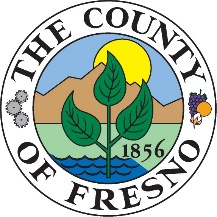 Language Assistance TaglinesATTENTION: If you speak a language other than English, language assistance services, free of charge, are available to you. Call 1-800-654-3937 (TTY: 711). (English)ATTENTION: Auxiliary aids and services, including but not limited to large print documents and alternative formats, are available to you free of charge upon request. Call 1-800-654-3937 (TTY: 711).ATENCIÓN: si habla español, tiene a su disposición servicios gratuitos de asistencia lingüística. Llame al 1-800-654-3937 (TTY: 711). (Spanish)LUS CEEV: Yog tias koj hais lus Hmoob, cov kev pab txog lus, muaj kev pab dawb rau koj. Hu rau 1-800-654-3937 (TTY: 711). (Hmong)ملحوظة: إذا كنت تتحدث اذكر اللغة، فإن خدمات المساعدة اللغویة تتوافر لك بالمجان. اتصل برقم 1-800-654-3937 (711- ھاتف الصم والبكم) (Arabic)ՈՒՇԱԴՐՈՒԹՅՈՒՆ՝ Եթե խոսում եք հայերեն, ապա ձեզ անվճար կարող են տրամադրվել լեզվական աջակցության ծառայություններ: Զանգահարեք 1-800-654-3937 (TTY (հեռատիպ)՝ 711): (Armenian)ប្រយ័ត្ន៖  បើសិនជាអ្នកនិយាយ ភាសាខ្មែរ, សេវាជំនួយផ្នែកភាសា ដោយមិនគិតឈ្នួល គឺអាចមានសំរាប់បំរើអ្នក។  ចូរ ទូរស័ព្ទ 1-800-654-3937 (TTY: 711)។ (Cambodian/Khmer) 注意：如果您使用繁體中文，您可以免費獲得語言援助服務。請致電 1-800-654-3937	(TTY：711）。(Chinese)توجه: اگر به زبان فارسی گفتگو می کنید، تسهیلات زبانی بصورت رایگان برای شما فراهم می باشد. با 1-800-654-3937 (TTY: 711) تماس بگیرید. (Farsi)ध्यान दें:  यदि आप हिंदी बोलते हैं तो आपके लिए मुफ्त में भाषा सहायता सेवाएं उपलब्ध हैं। 1-800-654-3937 (TTY: 711) पर कॉल करें। (Hindi)注意事項：日本語を話される場合、無料の言語支援をご利用いただけます。1-800-654-3937（TTY:711）まで、お電話にてご連絡ください。(Japanese)주의: 한국어를 사용하시는 경우, 언어 지원 서비스를 무료로 이용하실 수 있습니다. 1-800-654-3937 (TTY: 711)번으로 전화해 주십시오. (Korean)ໂປດຊາບ: ຖ້າວ່າ ທ່ານເວົ້າພາສາ ລາວ, ການບໍລິການຊ່ວຍເຫຼືອດ້ານພາສາ, ໂດຍບໍ່ເສັຽຄ່າ, ແມ່ນມີພ້ອມໃຫ້ທ່ານ. ໂທຣ 1-800-654-3937 (TTY: 711). (Lao)ਧਿਆਨ ਦਿਓ: ਜੇ ਤੁਸੀਂ ਪੰਜਾਬੀ ਬੋਲਦੇ ਹੋ, ਤਾਂ ਭਾਸ਼ਾ ਵਿੱਚ ਸਹਾਇਤਾ ਸੇਵਾ ਤੁਹਾਡੇ ਲਈ ਮੁਫਤ ਉਪਲਬਧ ਹੈ। 1-800-654-3937 (TTY: 711) 'ਤੇ ਕਾਲ ਕਰੋ। (Punjabi)ВНИМАНИЕ: Если вы говорите на русском языке, то вам доступны бесплатные услуги перевода. Звоните 1-800-654-3937 (телетайп: 711). (Russian)PAUNAWA: Kung nagsasalita ka ng Tagalog, maaari kang gumamit ng mga serbisyo ng tulong sa wika nang walang bayad. Tumawag sa 1-800-654-3937 (TTY: 711). (Tagalog)เรียน: ถ้าคุณพูดภาษาไทยคุณสามารถใช้บริการช่วยเหลือทางภาษาได้ฟรี โทร 1-800-654-3937 (TTY: 711). (Thai)УВАГА! Якщо ви розмовляєте українською мовою, ви можете звернутися до безкоштовної служби мовної підтримки. Телефонуйте за номером 1-800-654-3937(телетайп: 711). (Ukranian)CHÚ Ý: Nếu bạn nói Tiếng Việt, có các dịch vụ hỗ trợ ngôn ngữ miễn phí dành cho bạn. Gọi số 1-800-654-3937 (TTY: 711). (Vietnamese)